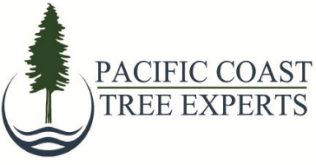 Política de Control de Impacto Ambiental-Aceites HidráulicosPacific Coast Tree Expert se compromete a mantener un medio ambiente limpio y saludable. PCTE integra los valores ambientales en su proceso de toma de decisiones, considerando los impactos ambientales de las actividades y encontrando alternativas razonables a esas acciones.Todos los empleados deben recibir capacitación sobre la concientización sobre la política ambiental y sobre la contención/limpieza del sitio.Las fugas y los derrames deben contenerse y limpiarse inmediatamente después de descubrirlos. En caso de que el material no pueda ser limpiado por los empleados in situ. Se establecerá un área de contención para proteger al público y evitar una mayor propagación de la contaminación.Todos los GF deberán estar equipados con un kit de contención de derrames/limpieza del sitio bien abastecido.Todos los derrames y fugas deben informarse al capataz de la tripulación. En caso de que no sea posible contener o limpiar efectivamente el área expuesta, debido al tamaño o la ubicación, se deberá contactar al Capataz General y al Supervisor de Campo/Supervisor de Seguridad. El supervisor de campo/supervisores de seguridad hará los arreglos apropiados con un proveedor ambiental externo para remediar el sitio e informar a los miembros apropiados de la administración y la empresa de servicios públicos local.Cuando se requiere que el trabajo se realice en un humedal designado o cerca de una vía fluvial, se debe tener cuidado para limitar el impacto del trabajo que se realiza en el sitio. Antes de ingresar al sitio, las cuadrillas deben verificar que el equipo que planean usar no tenga fugas activas. Una vez finalizados los trabajos se tomarán las precauciones necesarias para devolver el sitio a su estado original y verificar que no haya fugas de aceites al suelo.Si ocurre un derrame, se tomarán medidas inmediatas para impedir que el derrame afecte arroyos o humedales. Se pueden solicitar kits de derrames o capacitación adicionales a través de la oficina local de PCTERespuesta de emergencia y limpieza de pequeños derramesEsta hoja informativa se aplica a derrames de alrededor de 10 galones de gasolina, combustible diesel, aceite de desecho u otros fluidos del motor. Esta guía no se aplica a derrames de productos químicos, fugas de aceite de bifenilo policlorado (PCB) o aceite contaminado con PCB de equipos eléctricos, como transformadores.¿Cuáles son los pasos básicos para responder a un derrame de petróleo?Paso 1: detener el derrame.Si se puede hacer de manera segura, la fuga o el derrame deben ser detenidos o contenidos por el personal del sitio. Apague las herramientas con fugas, tape las fugas con masilla o coloque almohadillas absorbentes alrededor o debajo de la fuente de la fuga.Paso 2: Contenga y recupere el derrame.Si no se puede detener el derrame o la fuga, recoja el líquido que fluye usando una bandeja, balde, tapacubos, pala o lo que esté disponible. Esparcir material absorbente, como arena para gatos (Speedy Dry), arena, aserrín, virutas de madera, almohadillas absorbentes sintéticas o tierra del borde de la carretera puede detener el flujo y absorber el petróleo en el pavimento. Los adsorbentes no hacen que el petróleo no sea inflamable.Si el derrame ocurre sobre tierra o grava, recoja el material contaminado y devuélvalo para su eliminación. Paso 3: Recoja el sorbente contaminado.Se pueden usar escobas para barrer el material adsorbente y ponerlo en cubos, botes de basura o barriles o encima de láminas de plástico. Recuerde controlar las fuentes de ignición.Paso 4: Asegure los desechos.Si el derrame se produce en una empresa o si el vehículo accidentado es un vehículo comercial, la eliminación del adsorbente contaminado es responsabilidad de la empresa. La empresa está obligada a informar los derrames de petróleo mayores de cinco galones. La Agencia de Control de la Contaminación estatal/local dirigirá el negocio sobre la eliminación de los desechos.Con la excepción del aceite usado, los desechos generados por derrames de petróleo que se hayan informado y limpiado de inmediato están exentos de las Reglas de desechos peligrosos (verifique con la EPA de su estado).¿Qué otra información está disponible?La mayoría de las agencias estatales de control de la contaminación tienen hojas informativas sobre prevención, limpieza y eliminación de derrames. Verifique con el PCA estatal/local las sesiones de capacitación periódicas para los departamentos de bomberos sobre el control de derrames pequeños, el uso de barreras absorbentes y de contención, y la respuesta a derrames grandes. Para obtener más información, visite el sitio web de la Agencia de Protección Ambiental de EE. UU. en www.epa.gov/oilspill/.SinceramenteGestión de Pacific Coast Tree ExpertsActualizado 7/6/22